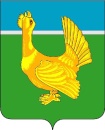 Администрация Верхнекетского районаПОСТАНОВЛЕНИЕО внесении изменений в постановление Администрации Верхнекетского района от 22.04.2014 №433 «Об исполнении отдельных государственных полномочий государственной поддержки сельскохозяйственного производства, установлении расходных обязательств муниципального образования «Верхнекетский район» по осуществлению отдельных государственных полномочий по государственной поддержке сельскохозяйственного производства» В целях приведения муниципального нормативного правового акта в соответствие с законодательством Российской ФедерацииПОСТАНОВЛЯЮ:1. Внести в постановление Администрации Верхнекетского района от 22.04.2014 №433 «Об исполнении отдельных государственных полномочий государственной поддержки сельскохозяйственного производства, установлении расходных обязательств муниципального образования «Верхнекетский район» по осуществлению отдельных государственных полномочий по государственной поддержке сельскохозяйственного производства» следующие изменения: 1)  в наименовании, пункте 2 слова «муниципального образования «Верхнекетский район» заменить словами «муниципального образования Верхнекетский район Томской области»; 2) в преамбуле слова «постановлением Администрации Томской области от 29.12.2017 №482а «Об утверждении Порядка расходования местными бюджетами субвенций на осуществление отдельных государственных полномочий по государственной поддержке сельскохозяйственного производства и внесении изменений в постановление Администрации Томской области от 08.02.2016 №36а» заменить словами «постановлением Администрации Томской области от 29.12.2017 №482а «Об утверждении Порядка предоставления субвенций местным бюджетам из областного бюджета на осуществление отдельных государственных полномочий по государственной поддержке сельскохозяйственного производства»;3) пункт 6 изложить в следующей редакции:«6. Контроль за исполнением настоящего постановления оставляю за собой.».2. Настоящее постановление вступает в силу со дня официального опубликования в информационном вестнике Верхнекетского района «Территория». Разместить постановление на официальном сайте Администрации Верхнекетского района.Глава Верхнекетского района                                                                  С.А. АльсевичДаровских А.С.2-26-72    Дело-2, Даровских-1 «17» июля 2020 г.р.п. Белый ЯрВерхнекетского районаТомской области                № 678